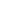 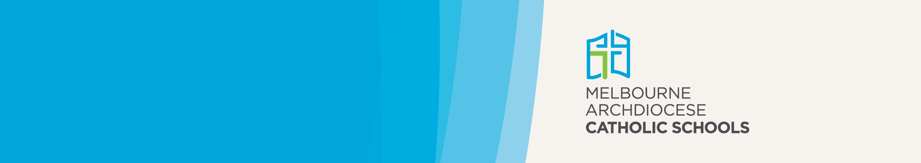 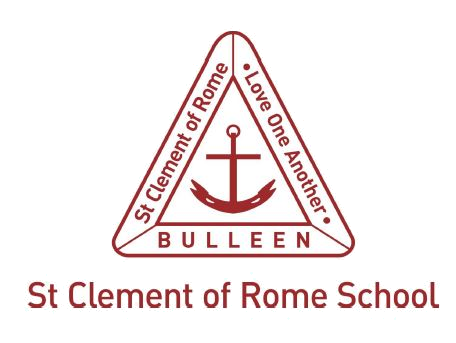 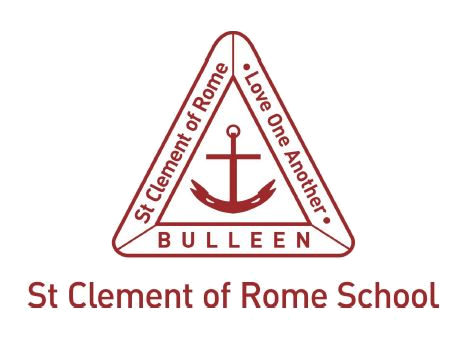 ProceduresFollowing the completion of the first aid risk assessment (First Aid Template 1) each school must outline the following information as it applies in the school and include as appendices to this policy.Identify the best location for first aid in the schoolAppropriate signage to be usedFacilities to be providedHow supervision of the area will be provided Identify the number of first aid trained officers requiredNominate the first aid officers in the schoolWhat training will they receiveDetermine who will maintain the first aid training registerDetermine procedure for the storage and distribution of medication to students Identify the number of first aid kits, their location and contentsNominate who will maintain and update the first aid kits and contents in the schoolOutline the first aid procedures for camps and excursionsOutline the procedure for yard duty and school activities Communication with parents, guardians and/or carersIndicate where the school’s policies and procedures will be available to the school communityOutline the procedures for contacting parents, guardians and/or carers after an incident or illnessOutline the procedures for requesting medical information from parents, guardians and/or carers